Name________________________________________________Adm. No______________233CHEMISTRY FORM 22 HOURSEND  OF TERM II 2019______________________________ SECONDARY SCHOOLInstructions to CandidatesWrite your name and Admission Number in the spaces provided above.Sign and write date of examination in the spaces provided above.Answer ALL the questions in the spaces provided.Mathematical tables and silent electronic calculators may be used.All working MUST be clearly shown where necessary.Candidates should check the question paper and ascertain no question is missing.For Examiner’s use onlyDuring large scale isolation of oxygen, how are the following substances removed?Water vapour (1mk)	______________________________________________________________________________________	______________________________________________________________________________________	______________________________________________________________________________________		Carbon (IV) oxide. (1mk)	______________________________________________________________________________________	______________________________________________________________________________________	______________________________________________________________________________________a) 	Metal Z reacts with dilute sulphuric(VI) acid but not with cold water. Metal Y does not 	react with dilute sulphuric(VI) acid. X displaces W from the oxide of W and W reacts 	with cold water.  Arramge these metals in order of increasing reactivity. (2mks)	______________________________________________________________________________________	______________________________________________________________________________________	Helium has replaced hydrogen in weather balloons. Explain this phenomena. (1mk)	______________________________________________________________________________________	______________________________________________________________________________________	______________________________________________________________________________________An impure substance A was subjected to chromatographic analysis alongside three other substances. The following chromatogram was formed. Use it to answer questions that follow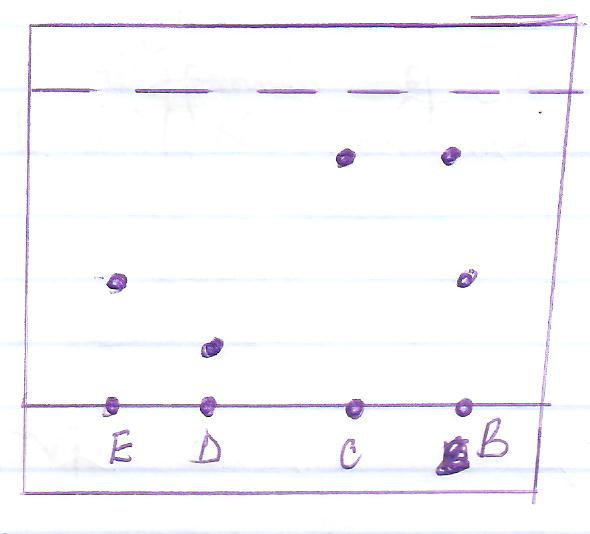 Which substances make up B (1mk)	______________________________________________________________________________________	______________________________________________________________________________________Indicate the solvent front on the chromatogram shown. (1mk)Which component of B is more soluble in the eluting solvent? Explain. (2mks)	______________________________________________________________________________________	______________________________________________________________________________________	______________________________________________________________________________________Study the grid provided and answer the questions that follow.(the letters are not actual symbols of elements)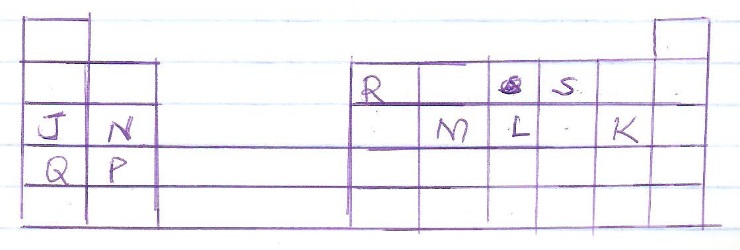 Write the formula of the compound formed when L and N combines. (1mk)Write the electronic configuration of:M_______________________________________(1mk)P2+______________________________________(1mk)S2-______________________________________(1mk)How would reativities of elements N and P with chlorine compare? Explain. (2mks)	______________________________________________________________________________________	______________________________________________________________________________________	______________________________________________________________________________________Select the most reactive metal and non-metal. Give a reason. (2mks)	______________________________________________________________________________________	______________________________________________________________________________________	______________________________________________________________________________________The diagram below shows a set up used to investigate electrical conductivity of molten Zinc Chloride.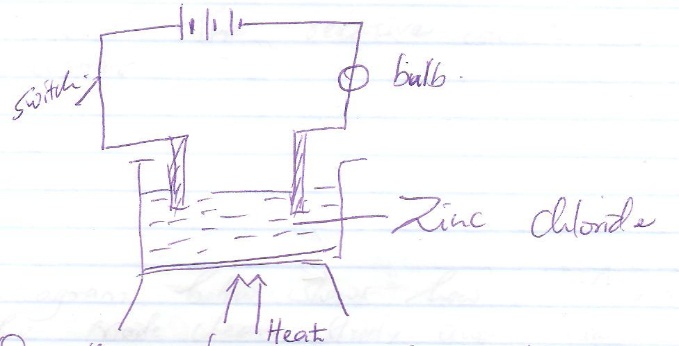 On the diagram indicate the anode and the cathode. (2mks)Give the identity of the products formed at the anode and cathode. (2mks)a)	Complete the table below	(2mks)what name is given to the two types of atoms in (a) above (1mk)	______________________________________________________________________________________	______________________________________________________________________________________Calculate the relative atomic mass of copper. (3mks)The diagram below shows how muddy water can be made clean. Study it and answer the questions that follow.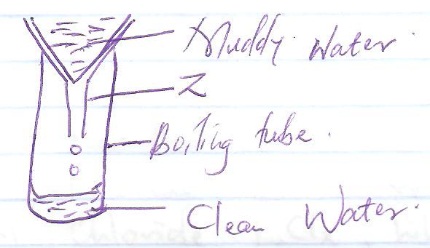 Name the apparatus labelled Z (1mk) ___________________________________________________Name the method of separation shown above. (1mk)________________________________________Give a reason why the clean water took long time to drop into the boiling tube. (1mk)	______________________________________________________________________________________	______________________________________________________________________________________		a) An element has an atomic radius of 0.139nm and ionic radius of 0.064nm. Is this element a 	metal or a non-metal? Give reasons. (2mks)	______________________________________________________________________________________	______________________________________________________________________________________	______________________________________________________________________________________		b) Describe how you would prepare a dry sample of Lead(II) Sulphate starting with 				Lead(II) oxide, dilute nitric(V) acid and sodium sulphate. (3mks)	______________________________________________________________________________________	______________________________________________________________________________________	______________________________________________________________________________________	______________________________________________________________________________________	______________________________________________________________________________________	______________________________________________________________________________________Element L has an atomic numbeer of 12 while M has 13. L forms chloride LClxwhile M forms MClyFind the values ofX_______________________Y_______________________The chloride of M vapourises easily while its oxide has a higher melting point. Account for the diffence. (2mks)	______________________________________________________________________________________	______________________________________________________________________________________	______________________________________________________________________________________a) Both methane (CH4) and diamond have covalent bonds. Explain why methane is a gas whereas diamond is a solid at room temperature. (2mks)	______________________________________________________________________________________	______________________________________________________________________________________	______________________________________________________________________________________b) Using dots(.) and cross (x) to represent electrons show bonding in the compounds formed by the following elements when they react. (C=6, Cl=17, Ca=20)	i) Calcium and Chlorine. (2mks)	ii) Carbon and Chlorine. (2mks)The set up below was used to demonstrate the constituents of air. Use it to answer the questions that follow.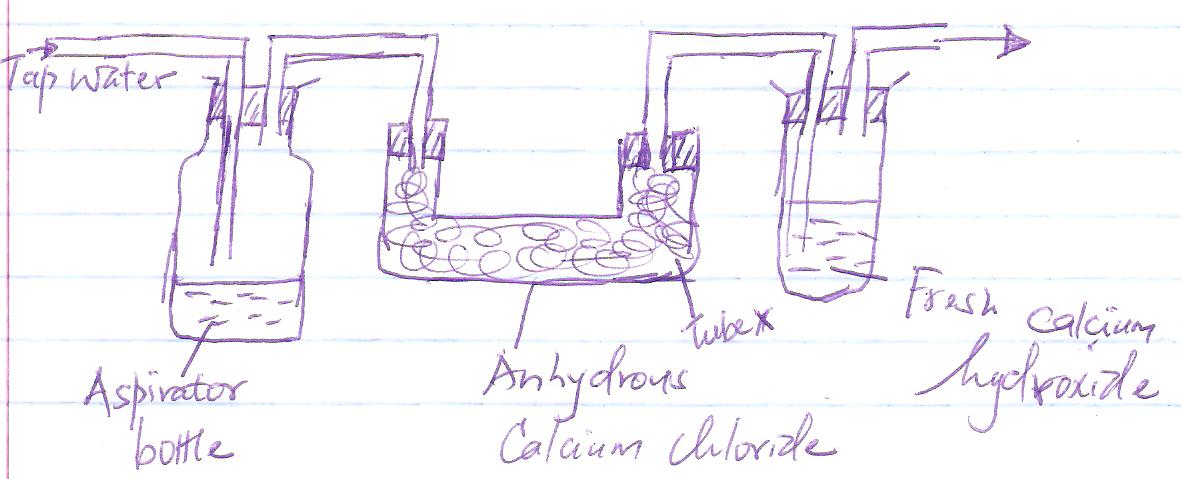 Why was water drawn into the aspirator bottle? (1mk)	______________________________________________________________________________________	______________________________________________________________________________________What happens when air is passed through tube X? (1mk)	______________________________________________________________________________________	______________________________________________________________________________________Is air a mixture or a compound? Explain. (2mks)	______________________________________________________________________________________	______________________________________________________________________________________	______________________________________________________________________________________Magnesium, Calcium and Barium are elements in group II and their atomic numbers increases in the same order.Which of these elements is the most reactive? Explain. (2mks)	______________________________________________________________________________________	______________________________________________________________________________________Ionization energy of element P are 590, 1100, 4900 kj per mole. To which group does element P belong?	(2mks)a) What is drug abuse? (1mk)	______________________________________________________________________________________	______________________________________________________________________________________b) A patient was given tablets with the prescription 2 x 4 written on the envelope. Clearly outline how the patient should take the tablets. (1mk)	______________________________________________________________________________________	______________________________________________________________________________________	Study the following diagram on fractional distillation of liquid air and answer the questions that follow.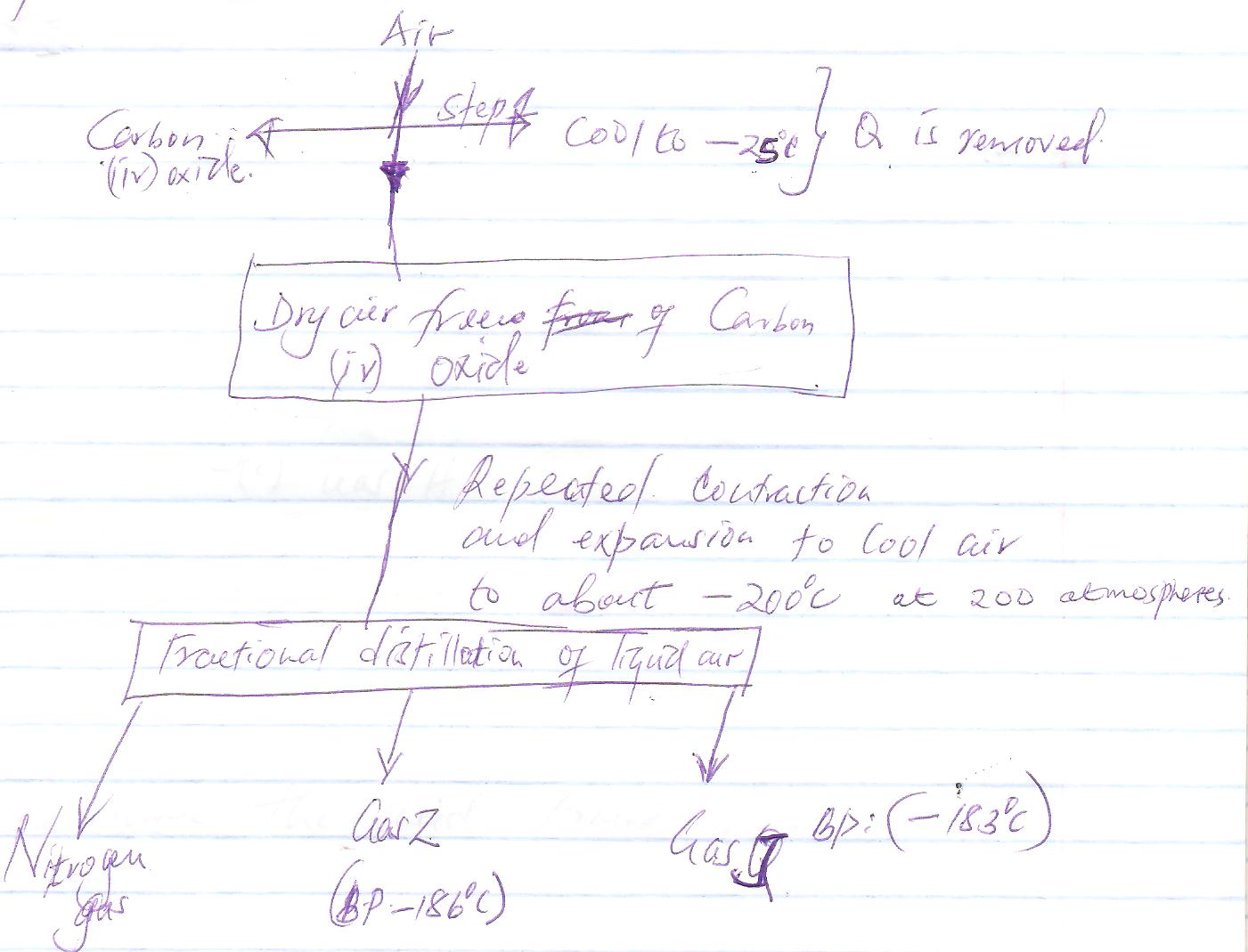 Name substance Q. (1mk)_____________________________________________State one commercial use of oxygen gas(1mk)	______________________________________________________________________________________	______________________________________________________________________________________Identify gas Z ______________________________________(1mk)J_________________________________________(1mk)	Use the scheme below to answer the questions that follow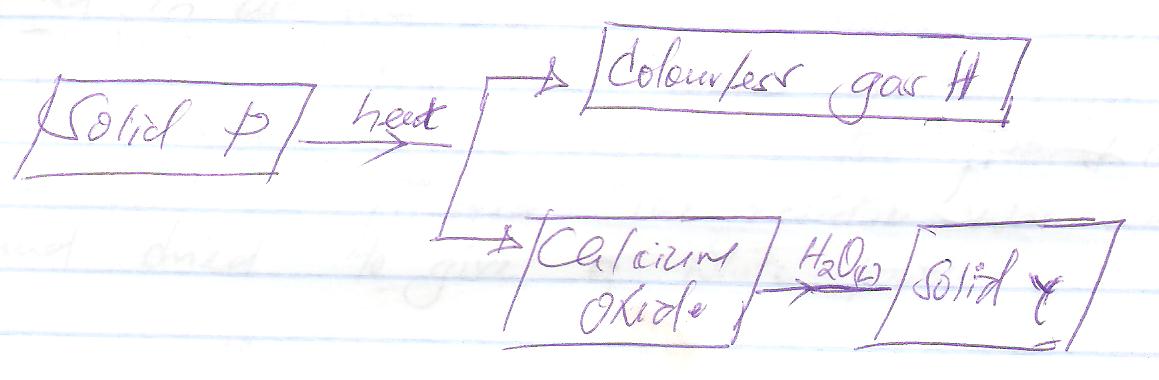 IdentifyGas H.______________________________________ (1mk)Solid P. _______________________________________________(1mk)Name the acid formed when gas H dissolves in water. (1mk)	a) Describe how Copper(II) Oxide can be obtained from a mixture containing Copper(II) 	Oxide 	and Potassium Carbonate. (3mks)	______________________________________________________________________________________	______________________________________________________________________________________	______________________________________________________________________________________		b) When a piece of Magnesium ribbonis burnt completely in oxygen, the mass of the 				product was greater than the mass of the original pieces. Explain. (2mks)	______________________________________________________________________________________	______________________________________________________________________________________	______________________________________________________________________________________Magnesium was burnt in air and the product collected. Dilute Sulphuric(VI)acid was then added to the mixture then the mixture was filtered. Sodium Carbonate was then added to the filtrate and the contents filtered. The residue was washed and dried to give a white powder.Give the chemical name of the product. (1mk)	______________________________________________________________________________________Identify the filtrate collected after sodium carbonate was added.(1mk)	_____________________________________________________________________________________Write an equation to show the formation of the white powder. (2mks)Two salts P and Q were tested with universal indicator and the following results were obtained.			Solution			pH			P			6.0			Q			13.0		a) What is the nature of			P ____________________________________ (1mk)			Q ____________________________________	(1mk)Which solution would react with magnesium metal? (1mk)	____________________________________________________________________________________Explain why magnesium hydroxide is given to a person suffering from heart burn. (2mks)	______________________________________________________________________________________	______________________________________________________________________________________	______________________________________________________________________________________The following changes occur when pure and impure substances are heated.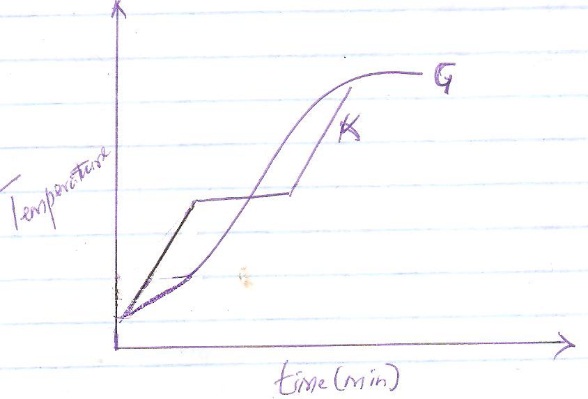 		Which curve represents a pure substance? Explain. (2mks)When hydrogen is passed over heated lead(II) oxide, a reaction occurs. Study the diagram below and answer the questions that follow.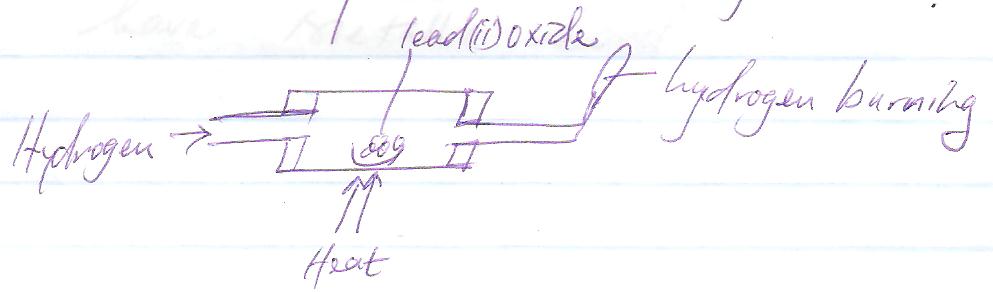 What observation would be made in the combustion tube? (2mks)	______________________________________________________________________________________	______________________________________________________________________________________	______________________________________________________________________________________Write an equation to show how heated lead(II) oxide react with hydrogen.(1mk)Study the table below and use the information to answer the questions that follow.Which substance is likely to be a liquid at room temperature? Give reasons. (2mks)	______________________________________________________________________________________	______________________________________________________________________________________	______________________________________________________________________________________With reasons state the substances likely to have metallic bonds. (2mks)	______________________________________________________________________________________	______________________________________________________________________________________With reasons state the substances with giant atomic structures. (2mks)	______________________________________________________________________________________	______________________________________________________________________________________	______________________________________________________________________________________Study the table below and answer the questions that followSuggest two elements that are likely to join together through covalent bonding. (1mk)Suggest two elements that are likely to join together through an ionic bond. (1mk)State four differences between luminous and non-luminous flame (4mks)Draw and name two apparatus used to measure specific volumes in the laboratory. (4mks)State the effect of impurities on melting and boiling point of a substance. (2mks)	______________________________________________________________________________________	______________________________________________________________________________________	______________________________________________________________________________________Apart from labeling the chemicals, state any other two laboratory safety rules. (2mks)	______________________________________________________________________________________	______________________________________________________________________________________	______________________________________________________________________________________QuestionMaximum ScoreCandidate’s Score1 – 25100Atom% abundanceProtonsElectronsneutrons6429Cu69.12929-6429Cu-29--SubstanceMP0cBP0cElectrical conductivityElectrical conductivitySubstanceMP0cBP0cSolidLiquidA10832425Good GoodB8011413Poor GoodC5.580.1PoorPoorD-114.5-84.9PoorPoorE35504827PoorPoorElementNeutronsMass numberP1223Q1020R1019S816